Проект Срок антикоррупционной экспертизы – 3 дня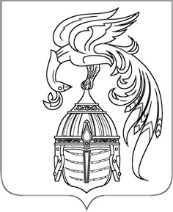 ИВАНОВСКАЯ ОБЛАСТЬАДМИНИСТРАЦИЯ ЮЖСКОГО МУНИЦИПАЛЬНОГО РАЙОНАПОСТАНОВЛЕНИЕот __________________ №________-пг. ЮжаОб утверждении политики в отношении обработки персональных данных пользователей сайта Южского муниципального района В соответствии с Конституцией Российской Федерации, Федеральными законами от 27.07.2006 № 152-ФЗ "О персональных данных", от 02.05.2006 № 59 "О порядке рассмотрения обращений граждан Российской Федерации", постановлением Правительства Российской Федерации от 21.03.2012 № 211 "Об утверждении перечня мер, направленных на обеспечение выполнения обязанностей, предусмотренных Федеральным законом "О персональных данных" и принятыми в соответствии с ним нормативными правовыми актами, операторами, являющимися государственными или муниципальными органами", Администрация Южского муниципального района  п о с т а н о в л я е т :1. Утвердить политику в отношении обработки персональных данных пользователей сайта Южского муниципального района (прилагается).2. Настоящее постановление вступает в силу со дня его официального опубликования.3. Опубликовать настоящее постановление в официальном издании «Правовой Вестник Южского муниципального района» и разместить на официальном сайте Южского муниципального района в информационно-телекоммуникационной сети «Интернет».Глава Южского муниципального района                          В.И. ОврашкоПриложение к постановлению Администрации Южского муниципального районаот ___________ № _____ - пП О Л И Т И К Ав отношении обработки персональных данных пользователей 
сайта Южского муниципального района 1. Настоящая Политика Администрации Южского муниципального района в отношении обработки персональных данных граждан, обращающихся посредством официального сайта Южского муниципального района, расположенного на доменном имени yuzha.ru (далее - сайт) в информационной сети Интернет (далее - Политика конфиденциальности), действует в отношении всей информации, которую сайт может получить о пользователе сайта во время использования сайта, его программ и его продуктов. 2. Информация об Операторе – Администрация Южского муниципального района.3. В настоящей Политике конфиденциальности используются следующие термины: 3.1. Администрация сайта (далее – Администрация) – уполномоченные сотрудники Администрации Южского муниципального района на управление сайтом, которые организуют и (или) осуществляют обработку персональных данных, а также определяют цели обработки персональных данных, состав персональных данных, подлежащих обработке, действия (операции), совершаемые с персональными данными. 3.2. Персональные данные – любая информация, относящаяся к прямо или косвенно определенному, или определяемому физическому лицу (субъекту персональных данных). 3.3. Обработка персональных данных – любое действие (операция) или совокупность действий (операций), совершаемых с использованием средств автоматизации или без использования таких средств с персональными данными, включая сбор, запись, систематизацию, накопление, хранение, уточнение (обновление, изменение), извлечение, использование, передачу (распространение, предоставление, доступ), обезличивание, блокирование, удаление, уничтожение персональных данных. 3.4. Конфиденциальность персональных данных – обязательное для соблюдения Оператором или иным лицом, получившим доступ к персональным данным, требование не допускать их распространения без согласия субъекта персональных данных или наличия иного законного основания. 3.5. Сайт – совокупность программ для электронных вычислительных машин и иной информации, содержащейся в информационной системе, доступ к которой обеспечивается посредством информационно-телекоммуникационной сети «Интернет» (далее - сеть Интернет) по доменным именам и (или) по сетевым адресам, позволяющим идентифицировать сайты в сети Интернет.3.6. Пользователь сайта (далее – пользователь) – лицо, имеющее доступ к сайту посредством сети Интернет и использующее информацию, материалы и продукты сайта, в том числе подачу обращений посредством формы обратной связи. 4. Использование сайта пользователем означает согласие с настоящей Политикой конфиденциальности и условиями обработки персональных данных Пользователя. 5. В случае несогласия с условиями Политики конфиденциальности Пользователь должен прекратить использование сайта.6. Администрация не проверяет достоверность персональных данных, предоставляемых Пользователем. 7. Настоящая Политика конфиденциальности устанавливает обязательства Администрации по неразглашению и обеспечению режима защиты конфиденциальности персональных данных, которые Пользователь предоставляет при отправлении обращения. 8. Персональные данные, разрешенные к обработке в рамках настоящей Политики конфиденциальности, включают в себя следующую информацию: - фамилия, имя, отчество пользователя; - почтовый адрес; - телефон;- адрес электронной почты (e-mail). 9. Любая иная информация о пользователях: история посещения, используемые браузеры, операционные системы и т.д. подлежит надежному хранению Администрацией Южского муниципального района и нераспространению, за исключением случаев, предусмотренных пунктом 12 настоящей Политики конфиденциальности. 10. Обработка персональных данных граждан осуществляется в целях рассмотрения обращений, поданных посредством формы обратной связи. 11. Обработка персональных данных пользователя осуществляется без ограничения срока, любым законным способом, в том числе в информационных системах персональных данных с использованием средств автоматизации или без использования таких средств. 12. Персональные данные Пользователя могут быть переданы уполномоченным органам государственной власти Российской Федерации только по основаниям и в порядке, установленным законодательством Российской Федерации. 13. Администрация принимает необходимые организационные и технические меры для защиты персональной информации Пользователя от неправомерного или случайного доступа, уничтожения, изменения, блокирования, копирования, распространения, а также от иных неправомерных действий третьих лиц. 14. Пользователь вправе: 14.1. Обновить, дополнить предоставленную информацию о персональных данных в случае изменения данной информации. 14.2. Пользователь имеет право на получение у Администрации информации, касающейся обработки его персональных данных, если такое право не ограничено в соответствии с федеральными законами. Пользователь вправе требовать от Администрации уточнения его персональных данных, их блокирования или уничтожения в случае, если персональные данные являются неполными, устаревшими, неточными, незаконно полученными или не являются необходимыми для заявленной цели обработки, а также принимать предусмотренные законом меры по защите своих прав. Для этого достаточно уведомить Администрацию по указанному e-mail-адресу: yuzhaadm@ivreg.ru. 15. Администрация обязана: 15.1. Использовать полученную информацию исключительно для целей, указанных в пункте 10 настоящей Политики конфиденциальности. 15.2. Не допускать распространения персональных данных без согласия пользователя. 16. Администрация, не исполнившая свои обязательства, несет ответственность за убытки, понесенные Пользователем в связи с неправомерной обработкой персональных данных, в соответствии с законодательством Российской Федерации, за исключением случаев, предусмотренных пунктом 12 настоящей Политики конфиденциальности. 17. В случае утраты или разглашения конфиденциальной информации Администрация не несет ответственность, если данная конфиденциальная информация: 17.1. Стала публичным достоянием до ее утраты или разглашения. 17.2. Была получена от третьей стороны до момента ее получения Администрацией. 17.3. Была разглашена с согласия Пользователя. 18. Пользователь несет полную ответственность за соблюдение требований законодательства Российской Федерации, в том числе законов о рекламе, о защите авторских и смежных прав, об охране товарных знаков и знаков обслуживания, но не ограничиваясь перечисленным, включая полную ответственность за содержание и форму материалов. 19. Пользователь соглашается, что информация, предоставленная ему как часть сайта, может являться объектом интеллектуальной собственности, права на который защищены и принадлежат другим пользователям. 20. В отношении текстовых материалов (статей, публикаций, находящихся в свободном публичном доступе на сайте) допускается их распространение при условии, что будет дана ссылка на источник. 21. Администрация не несет ответственности за любые прямые или косвенные убытки, произошедшие из-за использования либо невозможности использования сайта, либо отдельных сервисов; несанкционированного доступа к коммуникациям Пользователя; заявления или поведения любого третьего лица на сайте.